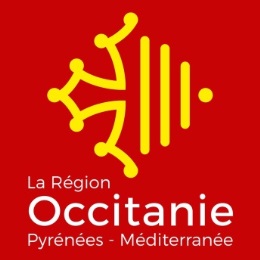 Communiqué de presse
Toulouse,  Montpellier,  le 4 mai 2017 
Occitanie / Pyrénées-Méditerranée, seule Région lauréate de l’appel à projets des sites pilotes pour la reconquête de la biodiversité Ce matin, au Ministère de L’Environnement, de l’Energie et de la Mer à Paris, la Région Occitanie / Pyrénées-Méditerranée a été désignée site pilote pour la reconquête de la biodiversité, en réponse à un appel à projets financé dans le cadre du Programme d’investissements d’avenir. Cet appel à projets permet de cofinancer des projets d’innovation portés par des collectivités territoriales et des établissements publics de coopération intercommunale, en faveur de la reconquête de la biodiversité. Le jury a sélectionné 14 projets répondant aux critères d’innovation, de robustesse et de potentiel de création d’emplois, dont celui de la Région Occitanie / Pyrénées-Méditerranée, seule Région lauréate grâce à son projet  Bioccitanie 3D. Ce projet vise à créer un outil web 3D, intégrateur et collaboratif, pour une meilleure prise en compte des enjeux écologiques et de biodiversité dans l’aménagement du territoire régional.« Je suis fière que notre mobilisation et notre esprit d’innovation, caractéristique forte de la Région Occitanie / Pyrénées-Méditerranée, aient été retenus ! Bioccitanie 3D, cet outil numérique opérationnel qui intègre l’ensemble des acteurs concernés dont les citoyens, est une réponse adaptée et innovante face à l'enjeu de reconquête de la biodiversité sur notre territoire. Mon engagement visant à faire de notre territoire la première Région à énergie positive d’Europe, passe aussi par le développement et la préservation de la biodiversité. Nous allons pouvoir renforcer nos actions, que ce soient à travers des inventaires naturalistes locaux mais aussi à travers des projets d’aménagement liés au développement économique sur l’ensemble de notre territoire » a souligné Carole Delga, présidente de la Région Occitanie / Pyrénées – Méditerranée.Agnès Langevine, vice-présidente en charge de la transition écologique et énergétique et de la biodiversité représentait Carole Delga lors de la désignation des lauréats et a salué l’avancée précieuse que représente le soutien à Bioccitanie 3D pour les travaux que mènera l’Agence régionale de la biodiversité.Contact presse : Muriel PIN : muriel.pin@laregion.fr  Tél.: 04 67 22 93 87 // 06 07 76 82 05Montpellier : presse-region@laregion.fr                           Toulouse : service.presse@laregion.fr